27 de enero de 2016“Nuevas circunstancias exigen nuevas respuestas”(Se procura ambientar el espacio con una disposición e iluminación adecuadas. En el centro pueden disponerse elementos que evoquen el cuidado de la Naturaleza, una imagen de san Enrique, alguna vela, el logo de FundEO...)Celebrando un año más la fiesta de san Enrique nos reunimos hoy para orar con él y con toda su Familia Teresiana. Lo hacemos, como durante todo este curso, con el trasfondo de la encíclica ‘Laudato Si´, que nos invita a “cuidar nuestra casa común”. Y lo hacemos precisamente poco después de la Cumbre del Clima celebrada en París el pasado mes de diciembre, cuyo texto final comienza reconociendo: “Conscientes de que el cambio climático representa una amenaza apremiante y con efectos potencialmente irreversibles para las sociedades humanas y el planeta y, por lo tanto, exige la cooperación más amplia posible de todos los países y su participación en una respuesta internacional efectiva y apropiada, con miras a acelerar la reducción de las emisiones mundiales de gases de efecto invernadero”.Comenzamos, por tanto, nuestra oración, tomando conciencia, algo a lo que FundEO viene contribuyendo desde su identidad. Uno de los fines de FundEO es precisamente la sensibilización y la educación para el desarrollo, que comienza en la toma de conciencia de la realidad de los países donde actuamos. Y cuando dirigimos nuestra mirada a estos países, descubrimos que son los más afectados por esa “amenaza apremiante” que supone el Cambio Climático. Como escribe el papa Francisco en la encíclica Laudato Si (91) “No puede ser real un sentimiento de íntima unión con los demás seres de la naturaleza si al mismo tiempo en el corazón no hay ternura, compasión y preocupación por los seres humanos. Todo está conectado. Por eso se requiere una preocupación por el ambiente unida al amor sincero hacia los seres humanos y a un constante compromiso ante los problemas de la sociedad.”Está claro: la preocupación por los seres humanos va de la mano de la preocupación por el medio ambiente. (Se deja un momento de silencio e interiorización. Puede ponerse una suave música de fondo)Seguimos escuchando algunos párrafos de la encíclica Laudato Si:-	Las predicciones catastróficas ya no pueden ser miradas con desprecio e ironía. A las próximas generaciones podríamos dejarles demasiados escombros, desiertos y suciedad. El ritmo de consumo, de desperdicio y de alteración del medio ambiente ha superado las posibilidades del planeta, de tal manera que el estilo de vida actual, por ser insostenible, sólo puede terminar en catástrofes, como de hecho ya está ocurriendo periódicamente en diversas regiones. (161)-	Muchas cosas tienen que reorientar su rumbo, pero ante todo la humanidad necesita cambiar. Hace falta la conciencia de un origen común, de una pertenencia mutua y de un futuro compartido por todos. Esta conciencia básica permitiría el desarrollo de nuevas convicciones, actitudes y formas de vida. Se destaca así un gran desafío cultural, espiritual y educativo que supondrá largos procesos de regeneración. (202)-	La conciencia de la gravedad de la crisis cultural y ecológica necesita traducirse en nuevos hábitos. (...) En los países que deberían producir los mayores cambios de hábitos de consumo, los jóvenes tienen una nueva sensibilidad ecológica y un espíritu generoso, y algunos de ellos luchan admirablemente por la defensa del ambiente, pero han crecido en un contexto de altísimo consumo y bienestar que vuelve difícil el desarrollo de otros hábitos. Por eso estamos ante un desafío educativo. (209)Resumiendo: tomar conciencia de la situación actual supone cambiar los hábitos de comportamiento. Algo que ya apuntaba Enrique de Ossó hace más de cien años:“Reconocemos que cambiadas las circunstancias debe modificarse la regla de conducta... No es ocasión ahora de entretenernos en lamentar, sino en excogitar medios prácticos para avivar la fe y sostener los intereses de Cristo Jesús. No se nos oculta que esta situación nueva nos impone deberes nuevos” (RT, V, p.63)(Se deja un momento de silencio e interiorización. Puede ponerse una suave música de fondo)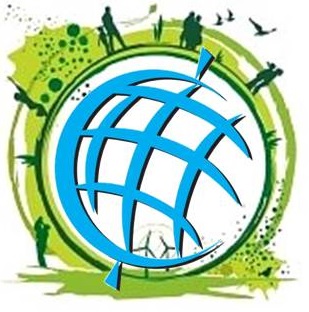 -	¿Soy consciente de que el Cambio Climático “representa una amenaza apremiante y con efectos potencialmente irreversibles para las sociedades humanas y el planeta”?-	Cuando hablamos de “sostener los intereses de Jesús”, ¿pienso también en el cuidado de la casa común y en lo que eso supone?-	¿Qué medios prácticos he introducido últimamente en mi vida para contribuir al cuidado de la Creación? ¿Qué otros medios prácticos puedo introducir a corto plazo?Confrontamos ahora nuestros sentimientos con la Palabra de Dios (Lc 12, 54-57. 13, 1-5):Dijo Jesús también a la muchedumbre: «Cuando veis una nube levantarse al poniente, al momento decís: "Va a llover". Y eso sucede. Y cuando sopla el viento del mediodía, decís: "Habrá calor". Y eso sucede. ¡Hipócritas! Sabéis conocer el aspecto de la tierra y del cielo; ¿por qué entonces no conocéis este tiempo? ¿Por qué no juzgáis por vosotros mismos lo que es justo?»En aquel mismo momento llegaron algunos que le contaron lo de los galileos, cuya sangre había mezclado Pilato con la de sus sacrificios. Les respondió Jesús: «¿Pensáis que esos galileos eran más pecadores que todos los demás galileos, porque han padecido estas cosas? No, os lo aseguro; y si no os convertís, todos pereceréis del mismo modo. O aquellos dieciocho sobre los que se desplomó la torre de Siloé matándolos, ¿pensáis que eran más culpables que los demás hombres que habitaban en Jerusalén?  No, os lo aseguro; y si no os convertís, todos pereceréis del mismo modo.»(Puede ponerse una suave música de fondo) (Se invita a compartir la oración en forma de acción de gracias, petición, alabanza, contrición...).Canción CUÍDALA, Migueli. https://www.youtube.com/watch?v=IBW15TOvqVE Dios omnipotente, que estás presente en todo el universo 
y en la más pequeña de tus criaturas.
Tú, que rodeas con tu ternura todo lo que existe,
derrama en nosotros la fuerza de tu amor 
para que cuidemos la vida y la belleza. 
Enséñanos a descubrir el valor de cada cosa, a contemplar admirados 
y a reconocer que estamos profundamente unidos con todas las criaturas.Gracias porque estás con nosotros todos los días.
Aliéntanos en nuestra lucha por la justicia, el amor y la paz.__________________________________2  Basada en la oración final de la encíclica Laudato Si. AmbientaciónPalabras para la reflexiónPara reflexionar y compartirPalabra de DiosSilencio orante Oración compartidaOración final 2